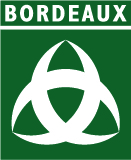 Demande d’initiative citoyenne de collecte de déchetsA nous retourner dûment compléter dans un délai d’un mois avant la manifestation Présentation de l’actionNom de l’action (le cas échéant) : Présentation succincte du projet :(Format, type de déchets…)Merci de transmettre en annexe un plan/parcours de votre événement.Lieu : Date(s) et horaire(s) : Nombre de participants attendu : Coordonnées de l’organisateurOrganisateur (association) :Représentant : Qualité : Coordonnées : Téléphone mobile :Email : LogistiqueMatériel utilisé fourni par l’organisateur :Demande de prêt de matériel par les services de la collectivité :La demande de prêt sera étudiée par les services et soumise aux contraintes de disponibilité.SensibilisationComment envisagez-vous sensibilisation du public et la communication autour de votre action citoyenne (fresque des déchets, temps d’échange, promotion d’alternatives zéro déchets, etc.) ?Mise en place d’un stand ? Si oui : Emplacement et emprise (transmettre un plan)Demande de prêt de matériel en cas de stand de sensibilisationLa demande de prêt sera étudiée par les services et soumise aux contraintes de disponibilité.Vous pouvez demander l’intégration de votre événement à l’agenda de la Ville sur bordeaux.fr Mention d’information Les données à caractère personnel ici recueillies font l’objet d’un traitement par la Ville de Bordeaux pour les besoins de l’examen de la demande d’initiative citoyenne de collecte de déchets. Ce traitement est nécessaire à l’exécution d’une mission d’intérêt public. La fourniture des données personnelles par la personne concernée est obligatoire. A défaut de réponse, la demande ne pourra pas être traitée.Seuls les agents habilités de la ville de Bordeaux sont destinataires de ces données. Durant la phase de gestion courante, les données sont conservées pour la durée nécessaire au traitement du dossier. Ces données sont également conservées en archivage intermédiaire jusqu’au terme de la durée d’utilité administrative.Conformément à la loi n° 78-17 « Informatique et libertés » du 6 janvier 1978 modifiée, vous bénéficiez à tout moment pour les données à caractère personnel vous concernant et dans les conditions prévues par la loi, de droits d’accès, de rectification, d’opposition, d’effacement, à la limitation du traitement vous concernant, d’introduire une réclamation auprès de la CNIL ainsi que du droit à communiquer des instructions sur le sort de vos données en cas de décès. Vous pouvez exercer ces droits en vous adressant à la Ville de Bordeaux, Place Pey-Berland, 33045 Bordeaux Cedex - accueil.pm@mairie-bordeaux.fr, tél : 05 56 10 23 00,  ou au Délégué à la Protection des Données (DPO) de la ville de Bordeaux : Bordeaux Métropole, Direction des Affaires Juridiques, Esplanade Charles-de-Gaulle, 33045 Bordeaux Cedex - contact.cnil@bordeaux-metropole.fr. Pour en savoir plus, consultez vos droits sur le site de la CNIL : www.cnil.fr/fr/les-droits-pour-maitriser-vos-donnees-personnelles. Type de matérielQuantitéLivraisonretraitBac 770 litresLivré sur site – Précisez heure et jour : Précisez heure et jour :Bac 120 litresLivré sur site - Précisez heure et jour :Précisez heure et jour :Benne 3 m3Livré sur site - Précisez heure et jour :Précisez heure et jour :PincesA retirer : rue G Matteotti Bordeaux bastide (jour et horaires à voir avec les services)A ramener : rue G Matteotti Bordeaux bastide (jour et horaires à voir avec les services)SacsA retirer : rue G Matteotti Bordeaux bastide (jour et horaires à voir avec les services)A ramener : rue G Matteotti Bordeaux bastide (jour et horaires à voir avec les services)Type de matérielQuantitéLivraisonTablesChaisesStand pliable 3*3